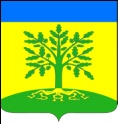 АДМИНИСТРАЦИЯ МАЛАМИНСКОГО СЕЛЬСКОГО ПОСЕЛЕНИЯ УСПЕНСКОГО РАЙОНАПОСТАНОВЛЕНИЕот 01.11.2018 года							                             № 76с. МаламиноОб утверждении Положения о ведении реестра субъектовмалого и среднего  предпринимательства-получателейподдержки, оказываемой администрацией  Маламинского сельского поселения Успенского районаВ соответствии с Федеральным законом  от 24.07.2007 года № 209-ФЗ "О развитии малого и среднего предпринимательства в Российской Федерации», п.28 ч.1 ст.14 Федерального закона № 131-ФЗ «Об общих принципах организации местного самоуправления в Российской Федерации»,  постановлением Правительства Российской Федерации от 06.05. 2008 года №358 «Об утверждении положения  о ведении реестров субъектов малого и среднего предпринимательства - получателей поддержки и о требованиях к технологическим, программным, лингвистическим, правовым и организационным средствам обеспечения пользования указанными реестрами», в соответствии с  Уставом  Маламинского сельского поселения Успенского района, постановляю:       1.Утвердить Положение о ведении реестра субъектов малого и среднего предпринимательства - получателей поддержки, оказываемой администрацией Маламинского сельского поселения Успенского района согласно приложения.      2.Утвердить реестр субъектов малого и среднего предпринимательства-получателей поддержки Маламинского сельского поселения Успенского района.      2. Контроль за исполнением настоящего постановления оставляю за собой.           3. Настоящее постановление вступает в силу со дня его обнародования.Глава Маламинского сельскогопоселения Успенского района                                                         А.Н. БулановПриложение к  постановлению                                                                      администрации Маламинского                                                                       сельского поселения                                                                       от _______ 2018 г.  №  _____ Положениео ведении реестра субъектов малого и среднего предпринимательства  - получателей поддержки, оказываемой администрацией Маламинского сельского поселения Успенского района Общее положение1. Настоящее Положение определяет порядок ведения реестра субъектов малого и среднего предпринимательства - получателей поддержки, оказываемой администрацией Маламинского сельского поселения Успенского района, а также устанавливает требования к ведению реестра.2. Реестр в администрации сельского Маламинского поселения Успенского района ведется в электронном виде, а также на бумажном носителе.3. Ведение реестра, в том числе включение (исключение) в реестр сведений о субъектах малого и среднего предпринимательства - получателях поддержки (далее - сведения о получателях поддержки), осуществляется администрацией поселения  с соблюдением требований, установленных Федеральным законом "Об информации, информационных технологиях и о защите информации".4. Реестр ведется специалистом администрации  по форме согласно приложению 1 Положения.5. Сведения, содержащиеся в реестре, являются открытыми и общедоступными. Информация о наличии или об отсутствии сведений о получателях поддержки предоставляет без взимания платы, в форме выписки.6. Администрация Маламинского  сельского поселения Успенского района в течение 30 дней с даты принятия решения об оказании поддержки или о прекращении оказания поддержки размещает сведения, содержащиеся в реестре, на своем официальном сайте в сети Интернет.7. Сведения о получателях поддержки хранятся в администрации поселения  в соответствии с законодательством Российской Федерации об архивном деле.Порядок внесения в реестр сведений о получателях поддержки1. При внесении в реестр сведений о получателе поддержки указываются:а) наименование органа, предоставившего поддержку;б) номер реестровой записи и дата включения сведений о получателе поддержки в реестр;в) полное и сокращенное (если имеется) наименование, в том числе фирменное наименование юридического лица или фамилия, имя и отчество (если имеется) индивидуального предпринимателя - получателя поддержки;г) почтовый адрес (место нахождения) постоянно действующего исполнительного органа юридического лица или место жительства индивидуального предпринимателя - получателя поддержки (страна, почтовый индекс, субъект Российской Федерации, район, город (населенный пункт), улица (проспект, переулок и т.д.), номер дома (владения), корпуса (строения), квартиры (офиса));д) основной государственный регистрационный номер записи о государственной регистрации юридического лица (ОГРН) или индивидуального предпринимателя (ОГРНИП) - получателя поддержки;е) идентификационный номер налогоплательщика, присвоенный получателю поддержки;ж) сведения о виде, форме и размере предоставленной поддержки;з) дата принятия решения об оказании поддержки или о прекращении оказания поддержки;и) срок оказания поддержки;к) информация о нарушении порядка и условий предоставления поддержки (если имеется), в том числе о нецелевом использовании средств поддержки.2. Основанием для принятия решения о включении сведений о получателе поддержки в реестр является Постановление администрации сельского поселения «Зеленец»  об оказании такой поддержки.3. Специалист администрации  проверяет наличие сведений (их изменение) о получателе поддержки, предусмотренных пунктом 1 настоящего Положения. В случаи отсутствия необходимых сведений, а также при обнаружении в них несоответствия администрация  в течение 3 дней запрашивает недостающие сведения.4. Проверенные сведения о получателе поддержки включаются администрацией  в реестр в течение 30 дней со дня принятия решения об оказании поддержки или о прекращении оказания поддержки и образуют реестровую запись, которая должна быть подписана главой Маламинского сельского поселения Успенского района- руководителем администрации или лицом его замещающим собственноручной подписью.5. В случае предоставления получателем поддержки информации об изменении сведений, предусмотренных пунктом 1 настоящего Положения, специалист администрации вносит изменения  в реестровую запись.III. Порядок исключения из реестра сведений о получателях поддержки1. Реестровая запись, содержащая сведения о получателе поддержки, исключается из реестра администрацией поселения  по истечении 3 лет с даты окончания срока оказания поддержки на основании Постановления администрации.2. Сведения о получателе поддержки на бумажном носителе, исключенные из реестра, хранятся в архиве  Маламинского сельского поселения Успенского района  в соответствии с законодательством Российской Федерации об архивном деле.Глава Маламинского сельскогопоселения Успенского района                                                       А.Н. Буланов    Приложение                                                                       к  постановлению                                                                      администрации Маламинского                                                                       сельского поселения                                                                       от _______ 2018 г.  №  _____Реестр субъектов малого и среднего предпринимательства – получателей поддержки Маламинского  сельского поселения Успенского   районаНомер реестровой записи и дата включения сведений в реестрОснование для включения (исключения) сведений в реестрСведения о субъекте малого и среднего предпринимательства – получателе поддержкиСведения о предоставленной поддержкеИнформация о нарушении порядка и условий предоставления поддержки (если имеется), в том числе о нецелевом использовании средств поддержкинаименование юридического лица или фамилия, имя и отчество (если имеется) индивидуального предпринимателяпочтовый адрес (место нахождения) постоянно действующего исполнительного органа юридического лица или место жительства индивидуального предпринимателя – получателя поддержкиосновной государственный регистрационный номер записи о государственной регистрации юридического лица (ОГРН) или индивидуального предпринимателя (ОГРНИП)идентификационный номер налогоплательщикаформа поддержки(1)вид поддержки(2)размер поддержки(3)срок оказания поддержки(4)1234567891011I. Субъекты малого предпринимательства (за исключением микропредприятий)II. Субъекты среднего предпринимательстваIII. Микропредприятия-----------------– Указывается одна из следующих форм поддержки, предусмотренная Федеральным законом от 24 июля 2007 г. N 209-ФЗ "О развитии малого и среднего предпринимательства в Российской Федерации": финансовая, имущественная, консультационная или поддержка в сфере образования;- Указывается один из следующих видов поддержки применительно к соответствующей форме поддержки:1) финансовая поддержка: предоставление субсидии на финансовое обеспечение затрат и (или) на возмещение понесенных затрат в связи с производством (реализацией) товаров, выполнением работ, оказанием услуг с указанием вида субсидируемых затрат (например, на уплату платежей по займам, кредитам, лизинговым платежам, оплату консультационных услуг); предоставление гарантии (поручительства), в том числе государственной или муниципальной гарантии; предоставление бюджетных инвестиций; предоставление займа;2) имущественная поддержка: предоставление во владение и (или) в пользование имущества, возмездное отчуждение недвижимого имущества в собственность субъектов малого и среднего предпринимательства в соответствии с Федеральным законом от 22 июля 2008 г. N 159-ФЗ "Об особенностях отчуждения недвижимого имущества, находящегося в государственной собственности субъектов Российской Федерации или в муниципальной собственности и арендуемого субъектами малого и среднего предпринимательства, и о внесении изменений в отдельные законодательные акты Российской Федерации" (Собрание законодательства Российской Федерации, 2008, N 30, ст. 3615; 2013, N 27, ст. 3436; 2015, N 27, ст. 3949), включая сведения о виде предоставляемого имущества (движимое, недвижимое), наименовании имущества в соответствии с кадастровой или технической документацией;    3) консультационная поддержка: оказание индивидуальных очных консультационных услуг по вопросам финансового планирования, маркетингового сопровождения деятельности, бизнес-планирования, правового обеспечения, подбора персонала, применения трудового законодательства Российской Федерации, иным вопросам в целях содействия развитию деятельности субъектов малого и среднего предпринимательства в рамках реализации государственных программ (подпрограмм) субъектов Российской Федерации и муниципальных программ, содержащих мероприятия, направленные на развитие субъектов малого и среднего предпринимательства;    4) поддержка в сфере образования: реализация образовательной программы дня предпринимателей, реализация мероприятия по обучению субъектов малого и среднего предпринимательства, включая сведения о формате реализации такого мероприятия (например, семинар, тренинг, лекция).- Указываются:1) для финансовой поддержки: размер субсидии на финансовое обеспечение затрат и (или) на возмещение понесенных затрат в связи с производством (реализацией) товаров, выполнением работ, оказанием услуг (тыс. рублей); размер гарантии (поручительства) (тыс. рублей); размер бюджетных инвестиций (тыс. рублей); размер процентной ставки по займу (в процентах);2) для имущественной поддержки: размер льготы по уплате арендной платы за весь предусмотренный договором срок аренды недвижимого или движимого имущества (в рублях как разница между арендной платой, определенной по результатам оценки рыночной стоимости объекта, проводимой в соответствии с законодательством, регулирующим оценочную деятельность в Российской Федерации, и арендной платой по договору, за весь срок аренды), площадь переданного на праве аренды или безвозмездного пользования приобретаемого по договору купли-продажи недвижимого имущества (кв. м.), количество переданного на праве аренды или безвозмездного пользования движимого имущества (ед.);3) для консультационной поддержки и поддержки в сфере образования: продолжительность (в часах) индивидуальных очных консультаций;4) для поддержки в сфере образования: продолжительность (в часах) образовательной программы, мероприятия по обучению субъекта малого и среднего предпринимательства.- Указывается дата окончания оказания поддержки:- для поддержки, предоставляемой по соглашению (договору), в соответствии с предусмотренным таким соглашением (договором) сроком;- для остальных видов поддержки, если срок предусмотрен решением о предоставлении поддержки.В случае если поддержка оказана в день принятия решения о ее предоставлении, срок ее оказания совпадает с указанным днем.                                                                                                                                                         